Online Safety Agreement 2020-21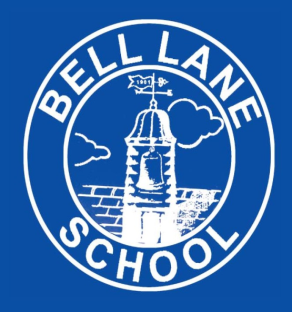 KS1My name is ____________________My trusted adults are:_________________________________________________ at school_________________________________________________ at homeThis is how I keep SAFE online:I only use the devices I’m ALLOWED toI CHECK before I use new sites, games or appsI ASK for help if I’m stuckI KNOW people online aren’t always who they sayI don’t keep SECRETS just because someone asks me toI don’t change CLOTHES in front of a cameraI am RESPONSIBLE so never share private informationI am KIND and polite to everyoneI TELL a trusted adult if I’m upset, worried, scared or confusedIf I get a FUNNY FEELING in my tummy, I talk to an adult